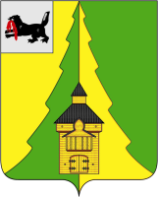 Иркутская областьНижнеилимский районКонтрольно-счетная палатаНижнеилимского муниципального района_____________________________________________________________________________________============================================================================от  «20» марта 2017 г.                                                                                 г. Железногорск-Илимский Отчет  № 01-07/1по результатам контрольного мероприятия«Проверка соблюдения установленного Порядка управления и распоряжения муниципальным имуществом, составляющих казну Заморского СП за 2016 год»           Основание проведения контрольного мероприятия: План работы КСП Нижнеилимского муниципального района на 2017 год.           Предмет контрольного мероприятия: Нормативные и распорядительные документы, регламентирующие порядок управления и распоряжения муниципальным имуществом, первичные учетные документы, бухгалтерская и иная отчетность местной администрации, ДУМИ администрации Нижнеилимского муниципального района.           Объект контрольного мероприятия: администрация МО «Заморское СП».           Сроки проведения контрольного мероприятия: с 24.01.2017г. по 30.03.2017г.           Цель контрольного мероприятия: Проверка соблюдения порядка по управлению и распоряжению муниципальным имуществом, входящим в состав муниципальной казны, в соответствии с нормативными правовыми актами.          При подготовке отчета использован акт от 28.02.2017г. № 01-07/1а. В соответствии с п. 6.5 раздела VI Положения о порядке проведения контрольных и экспертно-аналитических мероприятий Контрольно-счетной палатой Нижнеилимского муниципального района, утвержденного Решением Думы Нижнеилимского муниципального района от 28.06.2012г. № 221, акт проверки доведен до сведения главы Заморского сельского поселения.          Поступившие возражения частично учтены при подготовке настоящего отчета.Общие положения           Муниципальное образование «Заморское сельское поселение» Нижнеилимского муниципального района наделено статусом сельского поселения Законом Иркутской области от 16 декабря 2004 года № 96-оз «О статусе и границах муниципальных образований Нижнеилимского района Иркутской области». Муниципальное образование «Заморское сельское поселение» (далее - Заморское СП, Заморское МО или МО «Заморское СП») входит в состав муниципального образования «Нижнеилимский район».           Основным правовым актом в системе правового регулирования вопросов местного значения в поселении является Устав МО «Заморское СП» (далее – Устав), утвержденный Решением Думы Заморское СП от 05.03.2007г. № 69, зарегистрирован в Управлении министерства юстиции Российской Федерации по Иркутской области (свидетельство от 05.03.2010 года № Ru 385153042010001).Юридический адрес: 665669, Иркутская область, Нижнеилимский  район, п. Заморский, улица Ленина, дом 8.В проверяемом периоде администрацию возглавлял глава Заморского муниципального образования – Киященко Александр Николаевич.Общая характеристика муниципальной собственности             Полномочия владения, пользования и распоряжения имуществом, находящимся в муниципальной собственности поселения исполняет администрация Заморского сельского поселения.             Управление и распоряжение имуществом в Заморском муниципальном образовании регламентируется следующими нормативными актами:  - Порядком ведения реестра муниципального имущества, находящимся в муниципальной собственности Заморского сельского поселения, утвержденным Постановлением администрации Заморского сельского поселения от 19.03.2015 года № 5 (далее – Реестр);- Порядком передачи муниципального имущества в аренду и безвозмездное пользование,  утвержденным Решением Думы Заморского СП от 20.02.2015г. № 91;-   Положением о муниципальной казне Заморского СП, утвержденным Решением Думы Заморского СП от 05.03.2010г. № 75.             Вместе с тем, КСП района отмечает, что Положение или Порядок по управлению и распоряжению муниципальным имуществом не представлен.            Объектами учета в реестре муниципального имущества Заморского сельского поселения являются: - находящиеся в муниципальной собственности объекты недвижимого имущества; - находящиеся в муниципальной собственности объекты движимого имущества (транспортные средства).           Реестры муниципальной собственности в 2016 году ведутся в соответствии с Реестром.                       Распоряжением администрации Заморского СП от 10.12.2015г. № 42, ведущий специалист администрации Заморского СП Гахария Н.Л. назначена ответственным лицом за ведение реестра муниципального имущества находящегося в собственности администрации Заморского СП.           Реестр муниципального имущества Заморского СП состоит из 2 разделов.           В первом разделе реестра включены сведения о муниципальном недвижимом имуществе Заморского СП, в том числе:     - здание администрации;     - здание клуба;     - здание водозабора;      - арт. Скважина ЭЦВ -6-8-110;      - здание пристроя к котельной (гараж);     - перечень автомобильных дорог общего пользования местного значения, в который  внесены сведения 14 автомобильных дорог общей протяженностью 14 км.           В перечень движимого имущества второго раздела реестра Заморского СП включены: буксирно-разъездной теплоход «Румб» проекта РМ-376; автомобиль УАЗ-31512; автомобиль МАЗ 509А; автомобиль мастерская ГАЗ-47950 4795-0000010-33; автомобиль УАЗ-220694; автомобиль УАЗ-2206; автомобиль цистерна ГАЗ; трактор ЮМ382.Анализ  имущества казны и реестра муниципального имущества Заморского СП           Решением Думы Заморского СП от 05.03.2010г. № 75 утверждено Положение о муниципальной казне Заморского СП. В перечень реестра муниципального имущества Заморского СП включено недвижимое и движимое имущество, составляющее казну Заморского СП, что подтверждается  оборотно-сальдовой ведомостью за период 01.01.2016г. по 31.12.2016г. по счету 108.51.000 (недвижимое имущество, составляющее казну) и по счету 108.52.000 (движимое имущество, составляющее казну).           Вместе с тем, необходимо отметить, что на счетах 101.00.000 «Основные средства» в бюджетном учете числится иное движимое имущество: автомобиль УАЗ-220694, балансовая стоимость 325,3 тыс. рублей, автомобиль-мастерская ГАЗ 4799950 4795-0000010-33, балансовая стоимость 735,0 тыс. рублей, трактор ЮМЗ-82, балансовая стоимость 208,5 тыс. рублей, снегоочиститель СХ 210 монтируемый на трактор, балансовая стоимость 126,4 тыс. рублей.  В соответствии с п. 38 Приказа Минфина России от 01.12.2010г. № 157н (ред. от 01.03.2016) «Об утверждении Единого плана счетов бухгалтерского учета для органов государственной власти (государственных органов), органов местного самоуправления, органов управления государственными внебюджетными фондами, государственных академий наук, государственных (муниципальных) учреждений и Инструкции по его применению» (далее – Инструкция № 157н) к объектам основных средств относятся материальные объекты имущества, независимо от их стоимости, со сроком полезного использования более 12 месяцев, предназначенные для неоднократного или постоянного использования на праве оперативного управления. Однако, имущество, числящееся на балансе администрации Заморского СП, не закреплено на праве оперативного управления, следовательно, не может быть отнесено к объектам основных средств, а должно числиться в составе имущества казны на счетах 108.00.000.           При проверке оборотно-сальдовой ведомости по счету 108.00.000 выявлено, что в казне имеется имущество не отраженное в реестре муниципального имущества: Линия ЛЭП 9 км, балансовая стоимость 2 973,4 тыс. рублей; ЛЭП 74 км, балансовая стоимость 21 523,9 тыс. рублей; автоцистерна ТС 4616-0000020-01, балансовая стоимость 1 077,0 тыс. рублей; агрегат ЭВЦ 6-10-185, балансовая стоимость 31,2 тыс. рублей; стол теннисный, балансовая стоимость 11,5 тыс. рублей.             Решением Думы Заморского СП от 28.02.2012 года № 127 утвержден перечень автомобильных дорог общего пользования местного значения, являющихся муниципальной собственностью Заморского СП в количестве 14 автомобильных дорог общего пользования местного значения общей протяженностью 14 км и принято в казну Заморского СП. Право собственности Заморского СП на землю под дорогами не оформлено, что не соответствует ст. 25 Земельного Кодекса РФ от 25.10.2011г. № 136 – ФЗ (в ред. от 03.07.2016г.), право собственности Заморского СП на дороги местного значения не оформлено, что не соответствует ст. 131 ГК РФ, ст. 4 Федерального закона от 21.07.1997г. № 122-ФЗ «О государственной регистрации прав на недвижимое имущество и сделок с ним» (в ред. от 03.07.2016г.). Отсутствует технический учет и паспортизация указанных автомобильных дорог, что не соответствует п. 3 Порядка проведения оценки технического состояния автомобильных дорог, утвержденного Приказом Минтранса России от 27.08.2009г. № 150, где определено, что оценка технического состояния автомобильных дорог общего пользования местного значения проводится органом местного самоуправления в области использования автомобильных дорог и осуществления дорожной деятельности.           В ходе контрольного мероприятия проведена выездная проверка КСП района по соблюдению установленного порядка управления и распоряжения муниципальным имуществом казны, находящейся в муниципальной собственности Заморского СП за период с 01.01.2016 года по 31.12.2016 года в присутствии главы администрации Заморского СП Киященко Александра Николаевича.          Выездная проверка показала, что все имущество, числящееся, в казне имеется в наличии,       кроме буксирно-разъездного теплохода «Румб» проекта РМ-376 (год выпуска 1985г., регистрационный номер 218301), балансовой стоимостью 1 552,2 тыс. рублей. Со слов главы Киященко А.Н. данный объект находится в Новой Игирме, но договор ответственного хранения муниципального имущества отсутствует.            В 2014 году при совместном визуальном осмотре КСП Нижнеилимского района и Думой Нижнеилимского района было определено, что буксирно-разъездной теплоход «Румб» проекта РМ-376 находится в неисправном состоянии  в виду неисправности двигателя.           Согласно представленному договору от 01.02.2007г. № 15 заключенному между администрацией МО «Нижнеилимский район» в лице ДУМИ и МО «Заморское СП» в лице главы Заморскому сельскому поселению передано в безвозмездное пользование, следующее имущество: - здание пристроя к котельной (гараж), балансовой стоимостью 19,3 тыс. рублей; - Арт. Скважина 1991г. в ЭВЦ-6-8-110, балансовой стоимостью 27,0 тыс. рублей; - здание водозабора (деревянное); - внутрипоселковая дорога без балансовой стоимости;- жилой фонд в количестве 210 квартир; - автомобиль МАЗ-509А, знак Е819КО, балансовой стоимостью 9,1 тыс. рублей; - автомобиль УАЗ-31512, знак Е826КО, балансовой стоимостью 26,8 тыс. рублей; - нежилое помещение, общей площадью 71,0 кв.м., расположенное по адресу: п. Заморский, ул. Ленина, дом 8;- нежилое одноэтажное деревянное здание, общей площадью 30,0 кв.м., расположенное по адресу: п. Заморский, ул. Ярская, дом 5;- нежилое помещение, общей площадью 10,2 кв.м., расположенное по адресу: г. Железногорск-Илимский, квартал 3, дом 40.           При осмотре имущества выявлено, что два автотранспортных средства УАЗ-31512 грузопассажирский, 1994г. выпуска, балансовой стоимостью 26,8 тыс. рублей (переданное в безвозмездное пользование по договору от 01.02.2007г. № 15) и УАЗ 2206, микроавтобус, 1996г. выпуска, балансовой стоимостью 160,4 тыс. рублей (переданное в собственность Заморского СП по Распоряжению Мэра от 29.10.2007г. № 57) не используются в связи с тем, что находятся в неисправном состоянии и ремонту не подлежат. КСП района отмечает, что имеется Распоряжение администрации Нижнеилимского муниципального района от 01.10.2013г. № 435 «О списании транспортного средства», где Департаменту по управлению муниципальным имуществом администрации Нижнеилимского муниципального (далее – ДУМИ) поручено списать транспортное средство в связи с утилизацией УАЗ-31512 грузопассажирский, 1994г. выпуска, балансовой стоимостью 26,8 тыс. рублей, внести изменения в договор от 01.02.2007г. № 15 и исключить данный объект. Необходимо так же отметить, что  переданный в безвозмездное пользование жилой фонд в количестве 210 квартир не учтен  на балансе Заморского СП.           Согласно представленным данным о начисленных и поступивших суммах платы за наем по Заморскому СП с 01.09.2014г. сложилась задолженность в сумме 280 572,68 рублей, за 2016 год начислено за наем 239 552,72 рубля, а перечислено 128 509,04 рублей. В связи, с чем отмечается рост задолженности по Заморскому СП за пользование жилыми помещениями на 31.12.2016г. в сумме 391 616,36 рублей.           Кроме того, в нарушение п.п. 333,383 Инструкции № 157н переданное в безвозмездное пользование имущество Заморскому СП отражено по забалансовому счету 26 "Имущество, переданное в безвозмездное пользование", а не по забалансовому счету 01 "Имущество, полученное в пользование".            КСП района отмечает, что движимое имущество (бензопила, дрель, проектор, сварочный инвертор и т.д.) учитывается на балансе администрации поселения, тогда как за администрацией может быть закреплено имущество, необходимое для осуществления деятельности самой администрации, а то имущество, которое в соответствии со ст. 14 Федерального закона от 06.10.2003 года № 131-ФЗ «Об общих принципах организации местного самоуправления в Российской Федерации», необходимое для решения вопросов местного значения Заморского сельского поселения, подлежит включению в состав имущества казны Заморского СП. Таким образом, КСП района рекомендует администрации Заморского СП привести учет нефинансовых активов в соответствии с действующим законодательством.           По Распоряжению администрации МО «Заморское СП»  от 19.12.2016 года № 31 «О проведении инвентаризации» в администрации Заморского СП проведена инвентаризация имущества находящегося на балансе Заморского СП.            Главой Заморского СП заключен договор от 25.08.2016г. № 90420/2016-60 с ОАО «Группа «Илим» по передаче  имущества на ответственное хранение. По распоряжению администрации Заморского СП от 01.11.2016г. № 23 «О закреплении имущества, принятого на ответственное хранение» принято решение о закреплении за Заморским СП следующего имущества:- бульдозер Т-170М 01 г.н. 9241РТ, инв. № 37401040021358, балансовая стоимость 1 818,9 тыс. рублей;- бульдозер Б-10 М 1112-ЕН г.н. 9283РТ, инв. № 37401040021359, балансовая стоимость 3 731,6 тыс. рублей;- а/м КАМАЗ 43101 С 955 КК 38 (двигатель 740 10 894387, шасси 4310100040021), инв. № 36203030000294, балансовая стоимость 127,7 тыс. рублей;- п/прицеп-тяжел «Трал» ТМЗ 93623-0000010 г.н. АН 2338 38, инв. № 37401050000277, балансовая стоимость 147,4 тыс. рублей;- КРАЗ 260В-0000010 Седельный тягач г.н. В 071 ТР 38, инв. № 37401050000431, балансовая стоимость 23,8 тыс. рублей;- КАМАЗ 44108 г.н. А 954 ТР, переоборудован под цистерну А290883, инв. № 37401050000275, балансовая стоимость 153,3 тыс. рублей. Согласно Инструкции 157н данное имущество должно быть учтено на балансе поселения.            По договору пожертвования имущества для использования его в общеполезных целях муниципальным образованием от 02.12.2016г. № 90420/2016-80 заключенному между ОАО «Группа «Илим» и администрацией Заморского СП, где в соответствии с условиями Договора Жертвователь безвозмездно передает администрации, а администрация принимает в собственность следующее имущество:- бульдозер Т-170М 01 г.н. 9241РТ, инв. № 37401040021358, остаточная стоимость 17,9 тыс. рублей;- бульдозер Б-10 М 1112-ЕН г.н. 9283РТ, инв. № 37401040021359, остаточная стоимость 36,7 тыс. рублей.            В соответствии с требованиями п.п. 332, 335 Инструкции № 157н ценности, находящиеся у учреждения, но не закрепленные за ним на праве оперативного управления, подлежат учету на забалансовых счетах, а также учет материальных ценностей, принятых на хранение, осуществляется на счете 02 «Материальные ценности, принятые на хранение».           Необходимо отметить, что администрацией Заморского СП по договору аренды объектов электроснабжения № 1 от 10.11.2016г. заключенному с ОАО «Иркутская электросетевая компания» (далее - ОАО «ИЭСК») и на основании Постановления администрации Заморского СП № 5 от 12.04.2016г. переданы ОАО «ИЭСК» во временное владение и пользование за плату следующие сооружения коммунального хозяйства:- Линия ЛЭП, сооружение, протяженностью 9000 м, местонахождение объекта: Иркутская область, Нижнеилимский район, Игирминский лесхоз, квартала 55,56,57,58,59 Ярского лесничества, кадастровый номер 38:12:000000:1436;- ЛЭП, сооружение, протяженностью 74000 м, местонахождение объекта: Иркутская область, Нижнеилимский район, Игирминский лесхоз, квартала 128,119,118,117,116,108,107,106,85,84,83,57,56,55,54,33,32,31,11,10,9,8 Ярского лесничества, 108,90,91,73,72,59,49,42 Нижнеилимского лесничества, кадастровый номер 38:12:000000:1359.           Целевое назначение муниципального имущества: оказание услуг по электроснабжению населения и юридических лиц поселения. Передача имущества в аренду осуществлена по Акту приема-передачи от 10.11.2016г. Однако в самом акте указано, что Арендодатель передал имущество 28.04.2016г., а Арендатор принял на праве аренды объекты недвижимости. Размер арендной платы установлен в размере 136 300,50 рублей в месяц, согласно приложению № 1 к договору. Согласно приведенным доводам Заморским СП к акту от 28.02.2017г. № 01-07/1а, стороны вправе установить, что условия заключенного ими договора применяются к их отношениям, возникшим до заключения договора, если иное не установлено законом или не вытекает из существа соответствующих отношений, что не противоречит п. 2 ст. 425 ГК РФ.           Согласно письму ФАС России от 24.04.2014г. № ЦА/16309/14 «О направлении разъяснений применения ст. 17.1 Федерального закона от 26.07.2006г. № 135-ФЗ «О защите конкуренции», где в  п. 8 ч. 1 ст. 17.1 «допускается возможность заключения договоров без проведения торгов с лицом, обладающим правами владения и (или) пользования сетью инженерно-технического обеспечения, в случае, если передаваемое имущество является частью соответствующей сети инженерно-технического обеспечения …». Но вместе с тем, КСП района отмечает, что действия по неоднократной последовательной передаче прав на участки сетей одному хозяйствующему субъекту без проведения торгов могут содержать признаки нарушений статей 17.1 и 20 Закона о защите конкуренции, что согласно статье 21 Закона о защите конкуренции является основанием для возврата такого имущества.  Кроме того, на основании п. 2 ст. 651 Гражданского кодекса РФ  договора аренды здания или сооружения, заключенные на срок не менее года, подлежат государственной регистрации и считаются заключенным с момента такой регистрации. В связи чем, отмечено, что договор аренды объектов электроснабжения № 1 от 10.11.2016г. не имеет такой регистрации.  В представленных возражениях к акту от 28.02.2017г. № 01-07/1а договор аренды объектов электроснабжения № 1 от 10.11.2016г. заключен на срок 9 месяцев и данный договор не подлежит государственной регистрации, что не противоречит п. 2 ст. 651 ГК РФ.Выводы:В ходе проведения контрольного мероприятия установлено следующее:- учет имущества, находящегося в казне ведется не в полном соответствии с требованиями законодательства;- в нарушение Инструкции № 157н имущество, не закрепленное на праве оперативного управления, учтено на  счетах 101.00.000 «Основные средства», а должно быть учтено на счетах 108.00.000 «Нефинансовые активы имущества казны»;- в нарушение п.п. 333, 383 Инструкции № 157н переданное в безвозмездное пользование имущество Заморскому СП отражено по забалансовому счету 26 "Имущество, переданное в безвозмездное пользование", а не по забалансовому счету 01 "Имущество, полученное в пользование";- администрацией поселения в проверяемом периоде не осуществлялась должным образом работа по контролю и обеспечению поступления платежей за жилые помещения;- отсутствуют свидетельства о государственной регистрации права муниципальной собственности на объекты недвижимости. Рекомендации:1. КСП Нижнеилимского района предлагает администрации Заморского сельского поселения списать с баланса следующие автотранспортные средства:- буксирно-разъездной теплоход «Румб» проекта РМ-376(год выпуска 1985г., регистрационный номер 218301), балансовой стоимостью 1 552,2 тыс. рублей; - УАЗ-31512 грузопассажирский, 1994г. выпуска, балансовой стоимостью 26,8 тыс. рублей (переданное в безвозмездное пользование по договору от 01.02.2007г. № 15);-  УАЗ 2206, микроавтобус, 1996г. выпуска, балансовой стоимостью 160,4 тыс. рублей (переданное в собственность Заморского СП по Распоряжению Мэра от 29.10.2007г. № 57).2. Организовать работу по взысканию задолженности по платежам за пользование жилыми помещениями, находящиеся в муниципальной собственности района.Председатель КСП	               Нижнеилимского муниципального района                                                                     О.Л. Каверзин